MEMORIU DE PREZENTAREIN VEDEREA EMITERII ACORDULUI UNIC PENTRU OBTINEREA ACORDULUI DE MEDIU(INTOCMIT IN CONFORMITATE CU CONTINUTUL CADRU DIN METODOLOGIA DE APLICARE A EVALUARII IMPACTULUI ASUPRA MEDIULUI PENTRU PROIECTE PUBLICE SI PRIVATE APROBATA CU LEGEA 292/2018, ANEXA 5)Cuprins1.Denumirea proiectului	22. Titular	23.Descrierea caracteristicilor fizice ale proiectului	23.1.1 SITUATIA EXISTENTA:	23.1.2 SITUATIA PROIECTATA:	24. Descrierea lucrărilor de demolare necesare	55.Descrierea amplasării proiectului	66.	Descrierea tuturor efectelor semnificative posibile asupra mediului ale proiectului, în limita informațiilor disponibile	67.	Descrierea aspectelor de mediu susceptibile a fi afectate în mod semnificativ de proiect	108.	Prevederi pentru monitorizarea mediului - dotări și măsuri prevăzute pentru controlul emisiilor de poluanți în mediu, inclusiv pentru conformarea la cerințele privind monitorizarea emisiilor prevăzute de concluziile celor mai bune tehnici disponibile aplicabile. Se va avea în vedere ca implementarea proiectului să nu influențeze negativ calitatea aerului în zonă	119.	Legătura cu alte acte normative și/sau planuri/programe/strategii/documente de planificare:	1210. Lucrari necesare organizarii de santier	1211. Lucrari de refacere a amplasamentului la finalizarea investitiei, in caz de accidente si/sau la incetarea activitatii, in masura in care aceste informatii sunt disponibile	1412. Anexe -piese desenate	1413. Pentru proiectele care intră sub incidența prevederilor art. 28 din Ordonanța de urgență a Guvernului nr. 57/2007 privind regimul ariilor naturale protejate, conservarea habitatelor naturale, a florei și faunei sălbatice, aprobată cu modificări și completări prin Legea nr. 49/2011, cu modificările și completările ulterioare, memoriul va fi completat cu următoarele	1413.4.	 Se va preciza dacă proiectul propus nu are legătură directă cu sau nu este necesar pentru managementul conservării ariei naturale protejate de interes comunitar	151.Denumirea proiectului“REALIZAREA DE PISTE PENTRU BICICLETE LA NIVELUL COMUNEI SOTANGA, JUDETUL DAMBOVITA” -LOT 22. TitularCOMUNA SOTANGA ADRESA: Str. Constantin Brancoveanu, nr.373, loc. Sotanga, jud. DambovitaEmail: sotanga@cjd.ro, Tel: 0245-229207, Fax: 0245-2290133.Descrierea caracteristicilor fizice ale proiectului3.1 	Rezumat al proiectului3.1.1 SITUATIA EXISTENTA:Terenurile si drumurile pe care urmeaza sa se realiezeze pista de biciclete apartin atat domeniului public al comunei Sotanga cat si domeniului privat, iar in acest caz trebuie sa se realizeze exproprieri.Drumurile prezinta un sistem rutier din balast/piatra  in intravilan, iar in extravilan traseul pistei de biciclete, in mare parte urmareste linia terenului natural si nu prezinta sistem rutier. In acest sens la realizarea pistei de biciclete se va  decapa stratul vegetal in grossime de 30 cm si va realiza strucutra rutiera a acesteia.Conform Ordinului M.T.  nr. 46/1998 cu referire la aprobarea “Normativului privind stabilirea clasei tehnice a drumurilor publice”, drumurile pe care urmeaza sa se ralizeze pista de biziclete se incadreaza in clasa tehnica V.Drumurile si terenurile popuse pentru realizarea pistei de biciclete sunt situate in zona de deal si sunt marginite atat pe partea stanga cat si pe partea dreapta de terenuri agricole si drumuri. Planeitatea terenurilor si drumurilor este in cea mai mare parte la nicelul terenului natural, dar se intalnesc si zone cu profil mixt rambleu-debleu.În ceea ce priveşte configuraţia traseului în profil longitudinal acesta are declivitati cuprinse intre 0.100% si 3%. 3.1.2 SITUATIA PROIECTATA:La proiectarea pistei de biciclete s-a tinut seama de normele tehnice, de siguranta circulatiei, de factori sociali si economici, de utilizarea rationala a terenurilor precum si de conservarea si protectia mediului.Determinarea caracteristicilor geometrice s-a realizat in asa fel incat sa permita circulatia biciclistilor in conditii de siguranta si s-a realizat tinand cont de configuratia terenului si a amplasamentului existent.Pista de biciclete s-a proiectat cu viteza de proiectare de 30 km/h, iar determinarea caractersiticilor geometrice care sa permita circulatia biciclitilor in conditii de siguranta, s-a realizat tinand cont de configuratia si amplasamentul existent.Conform „Regulamentului de stabilire a categoriei de importanta a constructiilot”, constructia face parte din categoria de importanta „C” – constructii de importanta normala.TerasamenteLucrarile de terasamente constau in sapaturi si umpluturi pentru realizarea cotelor proiectate si gabaritul profilului transversal proiectat.Traseul in plan si profil longitudinalPista se va realiza pe terenul pus la dispozitie de catre primaria Sotanga conform temei de proiectare. Traseul merge paralel cu raul Ialomita si drumul judetean DJ 712 si urmareste drumurile agricole de pe traseu aflat atat in intravilanul cat si extravilanul comunei Sotanga, judetul Dambovita.Traseul in plan al pistei ce face obiectul prezentului proiect se inscrie in terenintre limitele drumurilor existente  si limitele expropriate si a punctelor fixe  intalnite in amplasament. Traeul in plan al pistei de biciclisti este dipus , pe cat posibil, paralel cu drumul judetan DJ 712 si cu raul Ialomita.Lungimea totala a pistei  este de 4.667 km. Elementele geometrice in plan au fost stabilite conform standardelor in vigoare.In profil longitudinal pista urmareste in mare parte linia terenului natural, iar linia rosie proiectata este cu 15 cm mai sus decat terenul natural. La intersectile cu drumurile asfaltate de pe traseu linia rosie a fost proiectata cu cota acestora. In cazul terenurilor accidentate s-a urmarit ca profilul longitudinal al pistei sa se amenajeze astfel incat sa reduca la strictul necesar volumele de slucrari si suprafate de teren ocupata, fara a depasi declivitatea de 5%. Profilul transversal tipIn profil transversal, pista de biciclisti s-a amenajat cu panta tranversala unica inspre elementele de colectare a apelor pluviale si cu o latime de 3.00 m incadrate de acostamente din balast.Sistemul rutierIn componenta structurii rutiere se vor folosi materiale si tehnologii de executie comuna lucrarilor de drumuri, respectiv straturi de balast, strat de beton si straturi asfaltice.Sistemul rutier nou va avea urmatoarea alcatuire:4 cm beton asfaltic BA8;10 cm strat din beton C16/20;30 cm strat de balast.Pista de biciclete va fi delimitata fizic fata de celelate elemente de infrastructura prin separatoare fizice si marcaje care sa impiedice patrunderea autovehiculelor pe pista. La startul de beton de ciment se vor taia rosturi conform NE 014/2002.Pasarela peste raul VulcanaTronsonul 3 al pistei de biciclete proiectate se intersecteaza cu raul Vulcana, iar pentru traversarea acestuia se va realiza o pasarela din beton cu grinzi prefabricate precomprimate cu lungimea de 40.00 m si inaltimea de 2.10 m. Infrastructura este formata din doua culei inecate fundate indirect pe piloti forati cu diametrul de 1.08 m cu o lungime de 12.00m. S-a ales acesta solutie pentru a  nu fi necesara refacerea apararilor de maluri existente pe raul Vaulcana.Siguranta circualtieiPentru siguranta circulatiei se vor monta parapeti de protectie pietonali si se vor amenaja ziduri de sprijin din gabioane  cu inaltimi varibaile.DotariPista o sa fie dotata cu stalpi de iluminat autonomi montati din 30 in 30  m prevazuti cu lapma led  cu o putere de 30 W, acumulatori, panou fotovoltaic si controller inteligent hydrid.S-a prevazut montarea de banci pentru odihna pe intreg traseul pistei de biciclete.Semnalizare si marcaje rutierePentru siguranta circulatiei se vor realiza lucrari de semnalizare verticala (indicatoare de circualtie) si orizontala (marcaje rutiere) in scopul preveniri posibilelor accidente de circulatie. La traversarea tuturor intersectiilor, se recomanda ca pistele de ciclisti sa fie semnalizate, marcate si vopsite, pentru a putea fi vizibile.Indicatoarele rutiere se vor confectiona si monta conform  SR 1848-1:2011/A91:2011, SR 1848/2-2011 si SR 1848/3. Marcajele se vor executa conform SR 1848-7.3.4.	Perioada de implementare propusaDurata de execuție estimata este de 17 luni.3.5.	Planse reprezentand limitele amplasamentului proiectului, inclusiv suprafete de teren solicitate pentru a fi folosite temporarSe anexeaza prezentului memoriu tehnic, piesele desenate :Plan de incadrare in zona;Planuri de situatie.3.6.	 O descriere a caracteristicilor fizice ale intregului proiect, formele fizice ale proiectului 3.6.1.	 Profilul si capacitatile de productie Obiectul proiectului il constituie realizarea pistei pentru biciclete, acesta nefiind de natura productiva. 3.6.2	 Descrierea instalatiei si a fluxurilor tehnologice existente pe amplasament (dupa caz)Pe amplasament nu exista instalatii si fluxuri tehnologice si nu sunt necesare materii prime, energie si nici combustibili.3.6.3.	Descrierea proceselor de productie ale proiectului propus, in functie de specificul investitiei, produse si subproduse obtinute, marimea, capacitatea.Nu este cazul3.6 4.	Materiile prime, energia si combustibilii utilizati, cu modul de asigurare a acestoraIn perioada de construire:	La executia lucrarilor se folosesc urmatoarele materiale de constructie:betoane asfaltice tip BA 8;agregate minerale de balastiera si de cariera:nisip natural;nisip de concasaj;pietrisuri de diferite sorturi;cribluri;piatra sparta;balast;betoane de ciment;elemente prefabricate din beton pentru podete (tuburi, dale, etc.);alte materiale (cofraje, tipare, etc.).Lucrarile vor fi executate de catre o firma specializata in domeniul constructiilor rutiere selectata in urma organizarii licitatiei pentru executia lucrarilor si care va avea dotarile minime necesare.Materialele de constructie vor fi achizitionate de la diferite firme agrementate. Măsurile pentru managementul corect al materialelor se referă la:măsuri pentru asigurarea calității: certificate și documente de calitate;măsuri pentru garantarea cantităților: documente de transport, cântărire sau măsurători pe eșantioane;măsuri pentru evitarea degradărilor: acoperire sau depozitare corespunzătoare;măsuri pentru evitarea furturilor;măsuri pentru a asigura o manipulare corectă: specifice pe tipuri de materiale;măsuri pentru sănătatea și securitatea muncii în toate operațiunile efectuate: instructaje specifice, echipamente de protecție;măsuri pentru întreținerea și stropirea permanentă a drumurilor de acces și zonale.In perioada de funcționare:Investitia privind realizarea pistei de biciclete nu este de natura productiva, nefiind necesare materiale sau materii prime pe perioada de functionare.Pentru lucrarile de intretinere si reparatii se vor folosi aceleasi materiale ca pentru construirea acestora.3.6.5	Racordarea la retelele utilitare existente in zonaNu este necesara racordarea la retelele utilitare existente pe amplasament.3.6.6.	 Descrierea lucrarilor de refacere a amplasamentuluiDupa terminarea lucrarilor de construire propriu-zisa eventualele zone afectate se vor reface conform folosintelor anterioare.3.6.7.	 Cai noi de acces sau schimbari ale celor existenteLa executia lucrarilor se vor folosi caile de acces existente, nefiind necesare cai noi de acces sau schimbarea celor existente.3.6.8.	 Resursele naturale folosite in constructie si functionarePentru pistei de biciclete se vor folosi agregate naturale de balastiera si cariera, bitum, filer de calcar, ciment, lemn pentru cofraje.3.6.9.	 Metode folosite in constructieExecutia lucrarilor se va face mecanizat in proportie de 85% si manual in proportie de 15%.Tehnologia de executie a lucrarilor cuprinde urmatoarele etape principale:executarea lucrarilor de terasamente;asternerea si compactarea stratului de balast;turnarea betonului de ciment;executarea imbracamintei asfaltice noi;amenajarea acostamentelor;amenajarea rigolelor si a podetelor;semnalizare rutiera si siguranta circulatiei.Lucrarile vor fi executate de catre o firma specializata in domeniul constructiilor rutiere selectata in urma organizarii licitatiei pentru executia lucrarilor si care va avea dotarile minime necesare.3.6.10	 Planul de executie, cuprinzand faza de constructie, punerea in functiune, exploatare, refecere si folosire ulterioaraSe anexeaza prezentului memoriu tehnic piesele desenate 1.Plan de incadrare in zona; 2.Planuri de situatie. 3.6.11.	 Relatia cu alte proiecte existente sau planificateNu este cazul.3.6.12.	Detalii privind alternativele care au fost luate în considerareAlternativa de amplasamentNu este cazul.Alternativă de construcție/execuțieNu este cazul.3.6.13.	 Alte activitati care pot aparea ca urmare a proiectului Nu este cazul.3.6.13.	 Alte autorizatii cerute pentru proiectConform certificatului de urbanism.4. Descrierea lucrărilor de demolare necesareNu este cazul.5.Descrierea amplasării proiectului5.1.	Distanța față de granițe pentru proiectele care cad sub incidența Convenției privind evaluarea impactului asupra mediului în context transfrontieră, adoptată la Espoo la 25 februarie 1991, ratificată prin Legea nr. 22/2001, cu completările ulterioareNu este cazul.5.2.	Localizarea amplasamentului în raport cu patrimoniul cultural potrivit Listei monumentelor istorice, actualizată, aprobată prin Ordinul ministrului culturii și cultelor nr. 2.314/2004, cu modificările ulterioare, și Repertoriului arheologic național prevăzut de Ordonanța Guvernului nr. 43/2000 privind protecția patrimoniului arheologic și declararea unor situri arheologice ca zone de interes național, republicată, cu modificările și completările ulterioareNu este cazul5.3.	Hărți, fotografii ale amplasamentului care pot oferi informații privind caracteristicile fizice ale mediului, atât naturale, cât și artificiale, și alte informații privind:folosințele actuale și planificate ale terenului atât pe amplasament, cât și pe zone adiacente acestuiapolitici de zonare și de folosire a terenuluiarealele sensibileNu este cazul.5.4.	Coordonatele geografice ale amplasamentului proiectului, care vor fi prezentate sub formă de vector în format digital cu referință geografică, în sistem de proiecție națională Stereo 1970.Se anexeaza prezentei documentatii studiul topografic.5.5.	Detalii privind orice variantă de amplasament care a fost luată în considerare.Intrucat proiectul se refera la realizarea pistei de biciclete actualele trasee ale drumurilor existente, nu a fost luata in considerare alta varianta de amplasament.6.	Descrierea tuturor efectelor semnificative posibile asupra mediului ale proiectului, în limita informațiilor disponibile6.1.	 Surse de poluanti si instalatii pentru retinerea, evacuarea si dispersia poluantilor in mediu 6.1.1.	 Protectia calitatii apelor Sursele de poluanti pentru ape, locul de evacuare sau emisarul În timpul execuţiei lucrărilor de investiţii:Sursele potenţiale  de poluare a apelor în perioada de execuţie sunt :lucrările de construcţie a pistei si a celorlalte obiective ( terasamente, manipulare materiale de construcţie, traficul din şantier)  generatoare de particule solide care se pot depune în apele de suprafaţă ;Staţiile de mentenanţă a utilajelor si mijloacelor de transport care pot genera uleiuri, combustibili şi ape uzate de la spălarea maşinilor care pot ajunge in apele subterane ţi de suprafaţă ;Organizările de şantier prin ape uzate, menajere  pot fi surse de poluanţi pentru emisari .Pentru evitarea poluării apelor cu carburanţii (motorina) şi lubrifianţii necesari funcţionării utilajelor, alimentarea acestora va fi efectuată cu cisterne auto, ori de câte ori va fi necesar.Utilajele cu care se va lucra vor fi aduse în şantier în perfectă stare de funcţionare, având facute reviziile tehnice şi schimburile de lubrifianţi. Schimbarea lubrifiantilor se va executa după fiecare sezon de lucru în ateliere specializate, unde se vor efectua şi schimburile de uleiuri hidraulice şi de transmisie.In cazul în care vor fi necesare operaţii de întreţinere sau schimbare a acumulatorilor auto, acestea nu se vor executa în şantier, ci într-un atelier specializat, unde se vor efectua şi schimburile de anvelope.În timpul exploatării obiectivului de investiţii:Nu este cazul;Statiile si instalatiile de epurare sau de preepurare a apelor uzate prevazute Nu sunt prevazute statii si instalatii de epurare sau preepurare a apelor uzate, acestea nefiind necesare.6.1.2.	 Protectia aerului Sursele de poluanti pentru aer, poluantiÎn perioada de executie a lucrărilor  activităţile din şantier pot avea impact asupra calităţii atmosferei, constituind , pe de o parte o sursă de emisii de praf, pe de altă parte, sursă de emisie a poluanţilor specifici arderii combustibililor atăt în motoarele utilajelor cât şi ale mijloacelor de transport folosite.În perioada de execuţie impactul activităţii asupra calităţii atmosferei va fi local şi limitat la aria pe care se lucrează într-o anumită perioadă de timp, aria de impact maxim va coincide practic  cu aria de lucru.În ceea ce priveşte sursele de poluare  a aerului în timpul perioadei de exploatare, acestea nu exista.Instalatiile pentru retinerea si dispersia poluantilor in atmosfera Nu este cazul. 6.1.3.	Protectia impotriva zgomotului si vibratiilorSursele de zgomot si de vibratiiRealizarea pistei implică folosirea de utilaje de masă mare, care, prin deplasarile lor, provoacă zgomote si vibraţii. La aceste utilaje se adaugă autocamioanele, care au o masă mare chiar când circulă fără încărcătură. Astfel, în perioada de realizare a lucrărilor de executie sursele de zgomot şi vibraţii vor fi reprezentate de activităţile propriu-zise şi de transportul materialelor.Utilajele folosite in construcţii şi vehiculele de transport sunt principalele surse de zgomot şi vibraţii pe timpul perioadei de construcţie a proiectului. Tabelul următor prezintă nivelurile de zgomot ale surselor reprezentate de utilajele de construcţii folosite în mod obişnuit :Asa cum reiese şi din tabel sursele se zgomot vor fi reprezentate de functionarea mijloacelor/utilajelor de transport a materialelor de construcţie necesare modernizarii drumurilor. Alta sursă de zgomot va fi reprezentată de manipularea materialelor de construcţie utilizate.Se apreciaza ca aceste activităţi va constitui o sursa de poluare fonica locala, nivelul de zgomot generat putând depaşi în anumite perioade de lucru limitele stabilite de STAS 10009 – 88. Deşi vor exista surse de vibraţii pe amplasamentul analizat, mai ales în cazul utilizării utilajelor grele, drumul analizat nu este aşezat pe o fundaţie din rocă de bază şi există straturi intermediare în sistemul drumului, cu rolul de întrerupere a vibraţiilor. Din acest motiv, nu se consideră necesar să se ţină  seama de problema apariţiei unor niveluri de intensitate a vibraţiilor peste cele admise de SR 12025/1994.Amenajarile si dotarile pentru protectia impotriva zgomotului si vibratiilor Nu este cazul. 6.1.4.	 Protectia impotriva radiatiilorSursele de radiatii Obiectivul nu are activitate productivă şi nu produce radiaţii, neutilizandu- se substanţe toxice şi periculoase. Amenajarile si dotarile pentru protectia impotriva radiatiilor Nu este cazul.6.1.5.	Protectia solului si a subsolului Sursele de poluanti pentru sol, subsol si ape freatice Activităţile din şantier implică manipularea unor cantităţi importante de substanţe poluante pentru sol şi subsol, in care se include carburanţi, combustibili, solvenţi, vopsele etc. Trebuie menţionat şi faptul că, deşi nu sunt poluante, unele lucrari de terasamente ca şi depozitarea materialelor (provenite din sapatura stratului vegetal) pot conduce la degradarea solului inducând modificări structurale în profilul de sol.Incintele organizatiilor de şantier sunt potenţiale surse de poluare in timpul execuţiei, pe perioada de funcţionare. De aceea se vor lua măsuri pentru asigurarea scurgerii apelor pluviale ce pot antrena diferite substanţe poluante şi evitarea stagnării acestora pe suprafaţa terenului şi infiltrarea în sol şi stratul freatic.Organizaţiile de şantier vor fi dotate cu WC-uri ecologice mobile.În vederea protejării solului şi subsolului atât în perioada de execuţie a lucrărilor cât şi  ulterior, în timpul exploatării drumului se impune ca deşeurile rezultate din trafic sau de la spaţiile de serviciu să fie colectate selectiv şi evacuate în funcţie de natura lor. De asemenea, este necesară în perioada de exploatare, întreţinerea  şi menţinerea în stare de funcţionare optimă a sistemului de drenaj, şanţuri, rigole, podeţe pentru preluarea apelor pluviale. Lucrarile si dotarile pentru protectia solului si a subsolului.Nu este cazul.6.1.6.	 Protectia ecosistemelor terestre si acvatice Identificarea arealelor sensibile ce pot fi afectate de proiect Căile de acces reprezintă un factor de fragmentare a habitatelor şi de incidenţă asupra speciilor de faună, prin trafic, emisii de noxe, zgomot, vibraţii etc. Impactul lucrărilor trebuie apreciat ţinându-se cont și de potenţialul adaptiv al ecosistemelor la acţiunea unor presiuni antropice preexistente. Se apreciază că perimetrul analizat corespunde, în prezent, unor ecosisteme antropizate şi acestea nu vor fi afectate semnificativ. Lucrarile, dotarile si masurile pentru protectia biodiversitatii, monumentelor naturii si ariilor protejate Nu sunt necesare măsuri pentru pentru protecţia biodiversităţii, monumentelor naturii şi ariilor protejate, nefiind cazul.6.1.7. Protectia asezarilor umane si a altor obiective de interes publicIdentificarea obiectivelor de interes public, distanta fata de asezarile umane, respectiv fata de monumente istorice si de arhitectura, alte zone asupra carora exista instituit un regim de restrictie, zone de interes traditional etc. Pista, prin natura lor, asigura accesul la obiective de interes public, asezari umane, monumente istorice si de arhitectura existente in zona.Lucrarile, dotarile si masurile pentru protectia asezarilor umane si a obiectivelor protejate si/sau de interes public Nu sunt necesare măsuri suplimentare pentru protecția acestor obiective. 6.1.8. Prevenirea și gestionarea deșeurilor generate pe amplasament în timpul realizării proiectului/în timpul exploatării, inclusiv eliminareaLista deșeurilor (clasificate și codificate în conformitate cu prevederile legislației europene și naționale privind deșeurile), cantități de deșeuri generateÎn perioada executării lucrărilor de construcție se preconizează generarea următoarelor categorii de deșeuri:În perioada de exploatare a pistei vor rezulta o serie de deşeuri datorate unui comportament neadecvat al participanţilor la traficul ciclabil cum ar fi aruncarea de diverse ambalaje, şi nu numai, de pe bicicleta în mers direct în natură. Aceste deşeuri sunt de natura deşeurilor menajere. Acestea  vor trebui curăţate prin grija personalului de exploatare a pistei. Programul de prevenire și reducere a cantităților de deșeuri generateDin punct de vedere cantitativ, deșeurile generate variază, în funcție de tipul lucrărilor, de ritmul de lucru, de numărul persoanelor  desemnate pentru efectuarea lucrărilor.Lucrările vor fi realizate după normele de calitate în construcții astfel încât cantitățile de deșeuri rezultate să fie limitate la minimum.De asemenea, se vor lua măsuri ca aceste tipuri de deșeuri să nu fie depozitate în alte locuri decât cele special amenajate din incinta organizării de șantier. Este important să se urmarească transferul cât mai rapid al deșeurilor din zona de generare către zonele de depozitare, evitându-se stocarea acestora un timp mai indelungat în zona de producere și apariția unor depozite neorganizate și necontrolate de deșeuri. Planul de gestionare a deșeurilordeșeuri  menajere  - acestea vor fi colectate în recipiente închise, tip europubele, și depozitate în spații special amenajate până la preluarea acestora de către serviciul de salubritate local;resturi de materiale de construcții - se vor colecta pe categorii astfel încât să poată fi  preluate și transportate  în vederea depozitării în depozitele care le acceptă  conform criteriilor prevăzute în Ordinul MMGA nr. 95/2005 sau în vederea unei eventuale valorificări. materiale inerte - vor fi folosite ca materiale de umplutură în locuri indicate de administratia locala prin Autorizația de Construire, sau vor fi transportate la un depozit de deșeuri inerte;material absorbant uzat - va fi colectat, în măsura în care se generează, în recipiente prevăzute cu capac și va fi predat în vederea valorificării/eliminării.6.1.9. Gospodarirea substantelor si preparatelor chimice periculoase Substanțele și preparatele chimice periculoase utilizate și/sau produseIn perioada de funcționare nu se vor utiliza si nu se vor produce  substanțe chimice periculoase. Modul de gospodărire a substanțelor și preparatelor chimice periculoase și asigurarea condițiilor de protecție a factorilor de mediu și a sănătății populațieiNu este cazul.6.2.	Utilizarea resurselor naturale, în special a solului, a terenurilor, a apei și a biodiversitățiiNu este cazul.7.	Descrierea aspectelor de mediu susceptibile a fi afectate în mod semnificativ de proiect7.1.	Impactul asupra populației, sănătății umane, biodiversității (acordând o atenție specială speciilor și habitatelor protejate), conservarea habitatelor naturale, a florei și a faunei sălbatice, terenurilor, solului, folosințelor, bunurilor materiale, calității și regimului cantitativ al apei, calității aerului, climei (de exemplu, natura și amploarea emisiilor de gaze cu efect de seră), zgomotelor și vibrațiilor, peisajului și mediului vizual, patrimoniului istoric și cultural și asupra interacțiunilor dintre aceste elemente. Natura impactului (adică impactul direct, indirect, secundar, cumulativ, pe termen scurt, mediu și lung, permanent și temporar, pozitiv și negativ)Având în vedere natura  lucrărilor de construire a unei piste in extravilanul/intravilanul localitatii, apreciem că impactul asupra biodiversităţii se va manifesta doar în perioada de execuţie şi va fi unul local, manifestat pe o perioadă scurtă de timp, în zona de lucru şi de implementare a proiectului.Pentru fauna acvatică semnalăm potenţial impact prin gestionarea neadecvată a diverselor materiale şi deşeuri şi o defectuoasă colectarte a apelor de suprafaţă. Ca o măsură activă şi permanentă pentru protejarea mediului în general va rămâne gestionarea şi eliminarea corespunzătoare a deşeurilor.Impactul asupra populatiei, sanatatii umane Impactul pe perioada constructiei datorat:activitatilor de construire a proiectului; acesta va fi limitat la zona proiectului si in imediata vecinatate a acestuia si intr-o perioada limitata de timp, numai pe perioada normata a Autorizatiei de Construire; zgomotului produs de utilajele agrementate de pe santier; se va produce local si temporar si zgomotul generat de echipamente ; emisiilor rezultate ca urmare a functionarii utilajelor si mijloacelor de transport; depozitarii necontrolate a deseurilor.Impactul pe perioada exploatarii datorat: intensificarii traficului in zona.Impactul asupra apeiImpactul pe perioada constructiei Apele subterane si cele de suprafata pot fi afectate de: depozitele intermediare de materiale de constructii in vrac, care pot fi spalate de apele pluviale, sau de apele ce rezulta din spalarile de utilaje si mijloace de transport ale santierului daca nu se fac la statii special amenajate pentru astfel de operatiuni. Eventualele poluari pot fi favorizate de actiunea fenomenelor meteorologice. Ca urmare a actiunii fenomenelor meteorologice sezoniere (ploi, vanturi puternice), materialele rezultate in urma lucrarilor de constructii (sapaturi, nivelari, etc.) pot influenta calitatea apelor de suprafata, prin materiile in suspensie ce sunt dislocate si transportate in acestea.Impactul pe perioada exploatarii In perioada de exploatare impactul asupra calitatii apei de suprafata si subterane poate avea loc numai accidental , deversari de deseuri, substante chimice.Impactul asupra aeruluiImpactul pe perioada constructiei În perioada de executie a lucrărilor  activităţile din şantier pot avea impact asupra calităţii atmosferei, constituind , pe de o parte o sursă de emisii de praf, pe de altă parte, sursă de emisie a poluanţilor specifici arderii combustibililor atăt în motoarele utilajelor cât şi ale mijloacelor de transport folosite.Impactul activităţii asupra calităţii atmosferei va fi local şi limitat la aria pe care se lucrează într-o anumită perioadă de timp, aria de impact maxim va coincide practic  cu aria de lucru.Impactul pe perioada exploatarii Nu este cazul.Impactul asupra solului-subsolului Impactul pe perioada constructiei Posibila contaminare a solului-subsolului prin infiltrarea de diverse scurgeri/pierderi accidentale de produse cu caracter poluant (uleiuri, produs petrolier, etc); Posibila contaminare a solului-subsolului datorata emsiilor de substante poluate rezultate din functionarea utilajelor si mijloacelor de transport.Impactul pe perioada exploatarii De asemenea, este necesară în perioada de exploatare, întreţinerea  şi menţinerea în stare de funcţionare optimă a sistemului de drenaj, şanţuri, rigole, podeţe pentru preluarea apelor pluviale. 7.2.	Extinderea impactului (zona geografică, numărul populației/habitatelor/speciilor afectate)Lucrarile de construire a pistei se vor face pe amplasamentul din vecinatatea drumurilor existente si de aceea consideram ca nu va avea loc o extindere a impactului.7.3.	Magnitudinea și complexitatea impactuluiIn conformitate cu detaliile prezentate anterior, impactul nu este unul major ci in limite admisibile.7.4.	 Probabilitatea impactuluiProbabilitatea de afectare a mediului este una redusa in conditiile respectarii datelor din proiect si a recomandarilor din actele de reglementare.7.5.	Durata, frecvența și reversibilitatea impactuluiIn conformitate cu detaliile prezentate anterior rezulta ca impactul asupra mediului este unul temporar, pe perioada de executie a lucrarilor.7.6.	Măsurile de evitare, reducere sau ameliorare a impactului semnificativ asupra mediuluiMasurile ce se vor aplica sunt specifice fiecarui factor de mediu in parte.7.7.	Natura transfrontalieră a impactuluiNu este cazul dat fiind natura proiectului si distanta fata de cea mai apropiata frontiera.8.	Prevederi pentru monitorizarea mediului - dotări și măsuri prevăzute pentru controlul emisiilor de poluanți în mediu, inclusiv pentru conformarea la cerințele privind monitorizarea emisiilor prevăzute de concluziile celor mai bune tehnici disponibile aplicabile. Se va avea în vedere ca implementarea proiectului să nu influențeze negativ calitatea aerului în zonăFaza de constructieÎn vederea supravegherii calităţii factorilor de mediu şi a monitorizării activităţii se pot efectua rapoarte lunare a performanţelor activităţilor referitoare la protecţia mediului. Lista de distribuţie a acestor rapoarte va conţine Constructorul, Consultantul Beneficiarului, APM DAMBOVITA.Se menţioneaza totodata că, în conformitate cu legislatia actuală, stabilirea terenurilor de amplasare a organizărilor de şantier, a bazelor de producţie, a gropilor de împrumut şi a depozitelor de deşeuri, precum şi a celorlalte terenuri ocupate temporar se face de către constructori la elaborarea ofertelor.Faza de exploatareNu se consideră necesare acţiuni speciale de monitorizare.9.	Legătura cu alte acte normative și/sau planuri/programe/strategii/documente de planificare:9.1	 Justificarea încadrării proiectului, după caz, în prevederile altor acte normative naționale care transpun legislația Uniunii Europene: Directiva 2010/75/UE (IED) a Parlamentului European și a Consiliului din 24 noiembrie 2010 privind emisiile industriale (prevenirea și controlul integrat al poluării), Directiva 2012/18/UE a Parlamentului European și a Consiliului din 4 iulie 2012 privind controlul pericolelor de accidente majore care implică substanțe periculoase, de modificare și ulterior de abrogare a Directivei 96/82/CE a Consiliului, Directiva 2000/60/CE a Parlamentului European și a Consiliului din 23 octombrie 2000 de stabilire a unui cadru de politică comunitară în domeniul apei, Directiva-cadru aer 2008/50/CE a Parlamentului European și a Consiliului din 21 mai 2008 privind calitatea aerului înconjurător și un aer mai curat pentru Europa, Directiva 2008/98/CE a Parlamentului European și a Consiliului din 19 noiembrie 2008 privind deșeurile și de abrogare a anumitor directive, și altele).Nu este cazul.9.2.	 Se va menționa planul/programul/strategia/documentul de programare/planificare din care face proiectul, cu indicarea actului normativ prin care a fost aprobatObiectivul de investitii a fost aprobat prin H.C.L. Soatnaga.10. Lucrari necesare organizarii de santier 10.1.Descrierea lucrarilor necesare organizarii de santier În baza prevederilor Legii Securității și Sănătății în muncă nr. 319/2006, actualizata, beneficiarul va elabora o Convenție cadru PMPSI-Mediu în calitate de beneficiar și diferiții executanți pe bază de contract. Scopul acestei Convenții este evitarea accidentelor de muncă, a incendiilor, îmbolnăvirilor profesionale, asigurării securității personalului implicat în executarea deferitelor lucrări, a prevenirii fenomenelor de poluare a solului, de contaminare a pânzei de apă freatice și degradare ambientală, precum și de aplicare corespunzătoare a legislației în vigoare.Procesul verbal de predare a amplasamentului este parte integrantă la contract. Se interzice executantului să efectueze depanarea mijloacelor de transport sau repararea și întreținerea utilajelor în amplasament. Personalul executantului este obligat să respecte cu strictețe pe tot teritoriul beneficiarului prevederile legislației în vigoare privind securitatea și sănătatea în muncă, ce vor fi puse la dispoziția executantului la solicitarea acestuia, înainte de începerea lucrărilor.Beneficiarul este obligat să elibereze permise de lucru pentru toate operațiile și lucrările ce se vor executa. Executantul va lua măsuri de prevenire a accidentelor și va începe executarea lucrărilor numai după primirea permisului de lucru. Se interzice executarea oricăror manevre și lucrări din proprie inițiativă, necuprinse în graficul de lucru, recurgerea la improvizații. Zilnic executantul va asigura curățenia în jurul organizării de șantier și a zonei de lucru, va evacua deșeurile generate cu mijloace de transport proprii sau închiriate. De asemenea va lua măsurile necesare pentru crearea condițiilor igienico-sanitare pentru personalul propriu (dotări cu toalete ecologice).Personalul executantului va purta echipament de protecție și de lucru inscripționat cu numele societății respective, pentru o mai bună identificare. Personalul executantului va fi instruit cu privire la răspunderile ce revin executantului cu privire la depozitarea și eliminarea deșeurilor, a substanțelor periculoase, a măsurilor de protecție și prim ajutor, etc.Contractul cuprinde responsabilitățile ce revin beneficiarului lucrării, precum și ale executantului.10.2.Localizarea organizării de şantier Organizarea de şantier va fi făcută pe teren aflat în proprietatea beneficarului lucrarii, in apropierea lucrarii de executat. 10.3. Descrierea impactului asupra mediului a lucrarilor organizarii de santier Lucrările de organizare de şantier nu au impact asupra mediului. 10.4. Surse de poluanti si instalatii pentru retinerea, evacuarea si dispersia poluantilor in mediu in timpul organizarii de santier Sursele de poluanti pentru ape În timpul execuţiei lucrărilor de investiţii: La execuţie ca surse de poluanţi pentru ape ar putea fi : lucrările de organizare a şantierului de construcţii (aprovizionarea cu carburanţi pentru utilajele de construcţii, punctele de cazare a muncitorilor, traversarea repetată şi neasigurată a pâraielor de către utilaje); Pentru protecţia apelor se vor lua următoarele măsuri:dacă aprovizionarea cu carburanţi pentru utilaje nu se face prin transport zilnic, ci periodic, se vor lua măsuri ca depozitarea celor 5 - 6 butoaie de 200 I de motorină şi a unui butoi de benzină să se facă în locuri special amenajate, situate la distanţa de minim 500 m faţă de cursurile de apă din zonă, cu respectarea cerinţelor legislaţiei în vigoare impuse depozitelor de carburanţi. Surse de zgomot si vibratiiÎn timpul execuţiei, utilajele vor produce zgomote pe timp scurt iar pentru combaterea lor se vor folosi utilaje mai silenţioase.  Sursele de poluanti pentru sol, subsol si ape freatice Zona afectată de prezenţa lucrărilor nu are efecte asupra solului decât în perioada execuţiei lor, după care solul se reface la forma iniţială. Lucrările se vor executa din materiale caracteristice zonei de amplasare. Prin execuţia obiectivului nu se produce poluarea solului şi subsolului. Protectia asezarilor umane si a altor obiectiveIn timpul executiei lucrarilor, constructorul va solutiona reclamatiile si sesizarile aparute din propria vina datorita nerespectarii legislatiei de mediu. Constructorul va avea in vedere ca executia lucrarii sa nu creeze blocaje ale cailor de acces particulare sau ale cailor rutiere invecinate amplasamentului lucrarii. 10.5.	Dotari si masuri prevazute pentru controlul emisiilor de poluanti in mediu se interzice spălarea mașinilor sau a utilajelor în zona de lucru ori deversarea de ape uzate necontrolat în zona amplasamentului;se interzice executarea lucrărilor de reparații/întreținere a autovehiculelor,  utilajelor, echipamentelor utilizate în cadrul lucrărilor de construcții, în incinta organizării de șantier;utilizarea echipamentelor și utilajelor corespunzătoare din punct de vedere tehnic, de generații recente, prevăzute cu sisteme performante de minimizare a poluanților emiși în atmosferă;utilizarea de combustibili cu conținut redus de sulf, conform prevederilor legislative în vigoare curățarea și stropirea periodică a zonei de lucru, eventual zilnic dacă este cazul, pentru diminuarea cantităților de pulberi din atmosferă;încărcarea pământului excavat în mijloace de transport se va face astfel încât distanța între cupa excavatorului și bena autocamionului să fie cât mai mică evitându-se astfel împrăștierea particulelor fine de pământ în zonele adiacente.se va urmări transferul cât mai rapid al deșeurilor din zona de generare către zonele de depozitare, evitându-se stocarea acestora un timp mai îndelungat în zona de producere și apariția astfel a unor depozite neorganizate și necontrolate de deșeuri; dotarea organizării de șantier  cu material absorbant astfel incât în cazul apariției unor scurgeri de produse petroliere sa se intervină prompt si eficient pentru inlaturarea/diminuarea efectelor poluarii; se va asigura curatarea rotilor autovehiculelor la iesirea din organizarea de santier , inainte de patrunderea acestora pe drumurile publice.11. Lucrari de refacere a amplasamentului la finalizarea investitiei, in caz de accidente si/sau la incetarea activitatii, in masura in care aceste informatii sunt disponibile 11.1	Lucrările propuse pentru refacerea amplasamentului la finalizarea investiției, în caz de accidente și/sau la încetarea activitățiiLa finalizarea lucrarilor de constructie a pistei eventualele zone afectate se vor reface conform folosintelor anterioare.11.2	Aspecte referitoare la prevenirea și modul de răspuns pentru cazuri de poluări accidentaleÎn cazul unor scurgeri accidentale de produse petroliere, fie de la mijloacele de transport cu care se cară  diverse materiale, fie de la utilajele folosite, factorul de mediu care poate fi  afectat este solul; în acest caz se recomandă achiziționarea de material absorbant pentru intervenția promptă.Se recomandă amenajarea unor spații corespunzătoare pentru depozitarea controlată a  deșeurilor produse pentru a evita riscul ca acestea să ajungă pe terenurile învecinate sau să fie depozitate necontrolat în incinta obiectivului.11.3	Aspecte referitoare la închiderea/dezafectarea/demolarea instalațieiNu este cazul.11.4	Modalități de refacere a stării inițiale/reabilitare în vederea utilizării ulterioare a terenului.Nu este cazul.12. Anexe -piese desenate12.1.	Planul de încadrare în zonă a obiectivului și planul de situație, cu modul de planificare a utilizării suprafețelor; formele fizice ale proiectului (planuri, clădiri, alte structuri, materiale de construcție și altele); planșe reprezentând limitele amplasamentului proiectului, inclusiv orice suprafață de teren solicitată pentru a fi folosită temporar (planuri de situație și amplasamente)Se anexeaza prezentei documentatii planurile de situatie si planul de incadrare in zona.12.2. Schemele-flux pentru procesul tehnologic și fazele activității, cu instalațiile de depoluareNu este cazul.12.3. Schema-flux a gestionării deșeurilorNu este cazul.12.4. Alte piese desenate, stabilite de autoritatea publică pentru protecția mediuluiNu este cazul.13. Pentru proiectele care intră sub incidența prevederilor art. 28 din Ordonanța de urgență a Guvernului nr. 57/2007 privind regimul ariilor naturale protejate, conservarea habitatelor naturale, a florei și faunei sălbatice, aprobată cu modificări și completări prin Legea nr. 49/2011, cu modificările și completările ulterioare, memoriul va fi completat cu următoarele13.1.	 Descrierea succintă a proiectului și distanța față de aria naturală protejată de interes comunitar, precum și coordonatele geografice (Stereo 70) ale amplasamentului proiectului. Aceste coordonate vor fi prezentate sub formă de vector în format digital cu referință geografică, în sistem de proiecție națională Stereo 1970, sau de tabel în format electronic conținând coordonatele conturului (X, Y) în sistem de proiecție națională Stereo 1970;Obiectivul de investitie nu intra sub incidenta art. 28 din OUG nr. 57/2007 privind regimul ariilor naturale protejate, conservarea habitatelor naturale, a florei si faunei salbatice, aprobata cu modificari si completari prin Legea nr. 49/2011, cu modificarile si completarile ulterioare.13.2.	Numele și codul ariei naturale protejate de interes comunitarNu este cazul13.3.	Prezența și efectivele/suprafețele acoperite de specii și habitate de interes comunitar în zona proiectului.Nu este cazul.13.4.	 Se va preciza dacă proiectul propus nu are legătură directă cu sau nu este necesar pentru managementul conservării ariei naturale protejate de interes comunitarNu este cazul.13.5.	Se va estima impactul potențial al proiectului asupra speciilor și habitatelor din aria naturală protejată de interes comunitarNu este cazul.13.6.	Alte informații prevăzute în legislația în vigoareNu este cazul.Intocmit,Ing. Mihai MARGARITA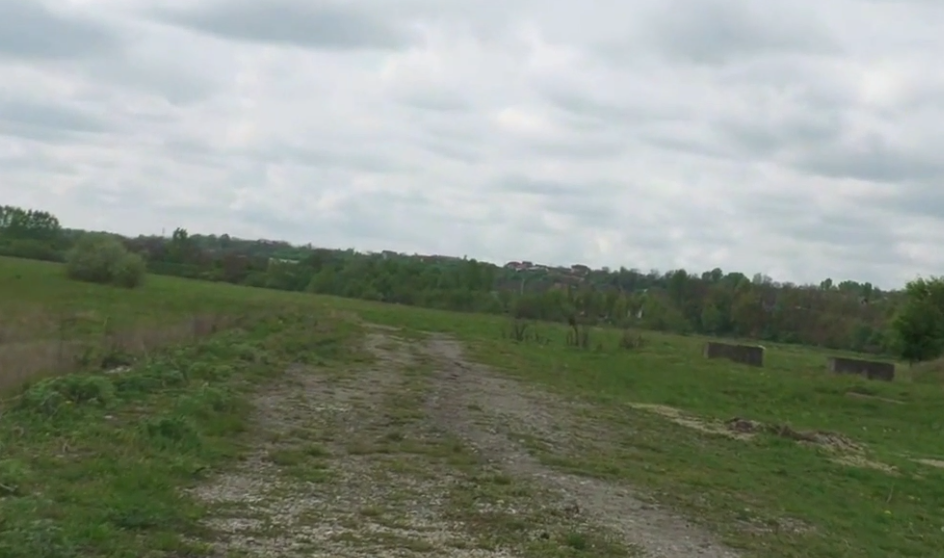 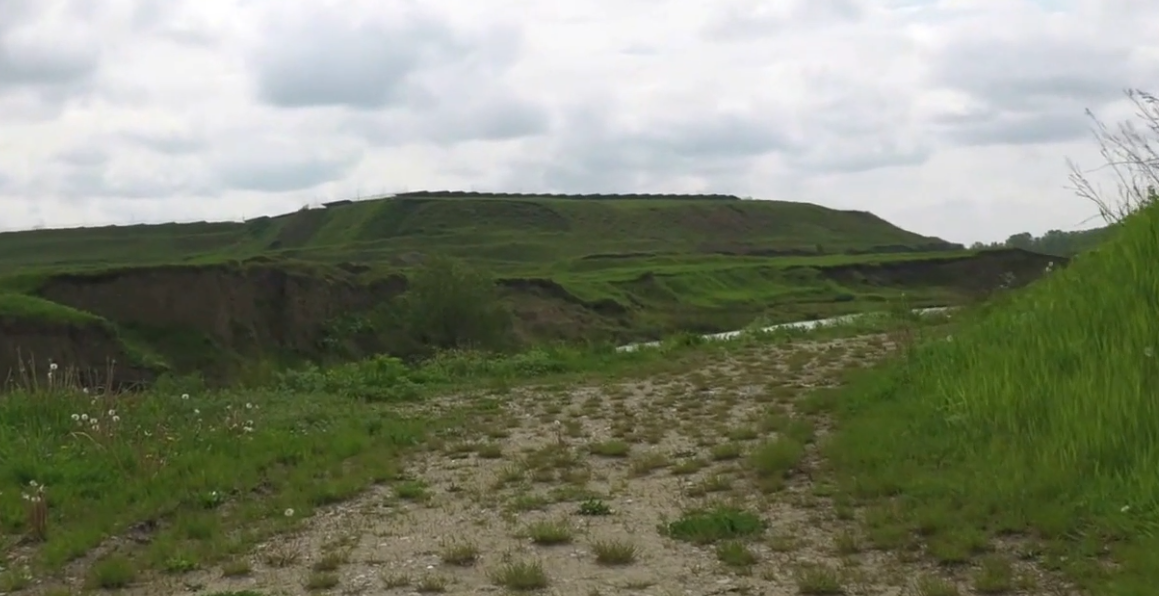 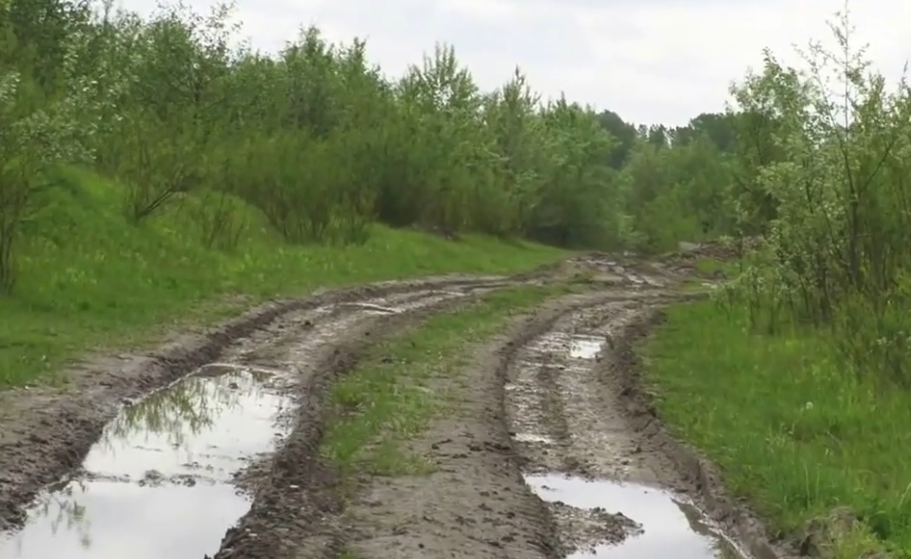 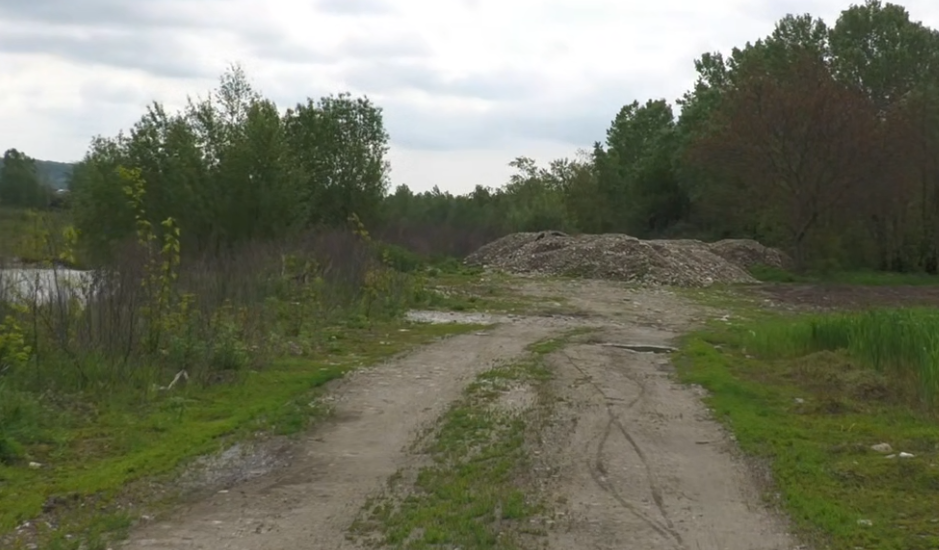 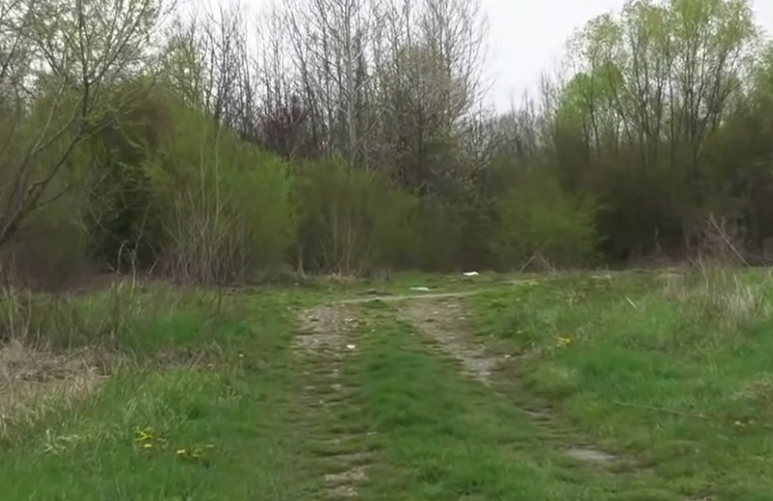 UtilajulNivel de zgomot la 15 m distanta în (dB(A))buldozer 80 – 9080 – 90excavator80 – 90maşină transportoare75 – 85perforator85 – 90betonieră75 – 85compresor75 – 85autocamion de tonaj mare75 – 85CodDenumirea deșeuluiSursa de generare17 05 04Deșeuri de pământ excavatRealizarea terasamentelor17 01 07Resturi de materiale de constructii și deșeuri din construcțiiConstrucții și construcții - montaj15 02 02*Material absorbant uzatIntervenția în caz de scurgeri accidentale de carburant20 03 01Deșeuri menajereOrganizarea de șantier